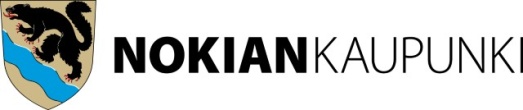 				Hakuaika 9.4. – 1.6.2018 klo 15:00 mennessä              				Saapunut ________ / _________ 2018              Harjukatu 21              37100 NOKIA			Saapumisnumero _________________	YKSITYISTIEAVUSTUSHAKEMUS 2018Yksi avustus / hakemusAnomus toimitetaan sähköisesti osoitteeseen: yksityisteidenavustukset@nokiankaupunki.fi postitse: Tarja Henriksson, infrapalvelut, Harjukatu 21 (3. krs), 37100 Nokiakäyntiosoite: Virastotalo, 3.krs Harjukatu 21, Tarja HenrikssonHakuajan jälkeen saapuneita avustushakemuksia ei huomioida.Ehdot avustuksille:Yksityistien pituuden tulee olla vähintään 100m.Yksityistien varrella tulee olla vakituista asutusta.Avustus tulee käyttää yksityistien kunnostustehtäviin tai materiaaleihinTiekunnan tai avustuksen saajan on käytettävä avustus tien kunnossapitoon. Nokian kaupungilla on oikeus tarkistaa avustusta koskevat tositteet. Yksityistiet, joilla on tiehoitokunta, avustus maksetaan tiehoitokunnan tilille.Yksityiset tiet, joilla ei ole perustettu tiekuntaa, avustus maksetaan tienkunnostus tositteita vastaan. Tositteet tulee toimittaa osoitteeseen Tarja Henriksson, infrapalvelut, Harjukatu 21 (3. krs), 37100 Nokia saadun avustuspäätöksen jälkeen, kuitenkin viimeistään 31.12.2018. Tämän jälkeen myönnettyjä avustuksia ei makseta.Tien / tiekunnan nimiTäyttäminen pakollistaTiekunnan järjestäytyminenRuksi pakollinenTiekunta on perustettu                ei ole perustettu Tiekunta on perustettu                ei ole perustettu Tiekunta on perustettu                ei ole perustettu Pankkitilinro IBANTäyttäminen pakollistaTiekunnan yhteystiedotTäyttäminen pakollista Toimitsijamies             Tien hoitokunnan puheenjohtajaNimi                                                     Lähiosoite                               Postinro ja –toimipaikka          Puhelin                                    Sähköposti                               Toimitsijamies             Tien hoitokunnan puheenjohtajaNimi                                                     Lähiosoite                               Postinro ja –toimipaikka          Puhelin                                    Sähköposti                               Toimitsijamies             Tien hoitokunnan puheenjohtajaNimi                                                     Lähiosoite                               Postinro ja –toimipaikka          Puhelin                                    Sähköposti                              Avustusten jakoperusteetTäyttäminen pakollistaYksityistien pituus                                       mYksityistien leveys                                        mYksityistien varrella olevien ympärivuotisten talouksien lukumäärä                              kplAvustusten jakoperusteetTäyttäminen pakollistaKesäasutuksen talouksien määrä                                kpl                                                Koululaisvuorojen määrä viikossa                                                                       kplLäpikulkuliikenne, onko tiellä läpikulkuliikennettä? kyllä           ei